АКТУАЛИЗИРОВАННАЯ ВЕРСИЯПостановление Администрации города Заречного от 19.02.2016 № 416 (в редакции от 09.08.2016 № 1875, от 15.09.2016 № 2197, от 19.12.2016 № 3146, от 08.02.2017 № 282, от 24.05.2017 № 1371, от 30.05.2017 № 1435, от 06.06.2017 № 1501, от 24.08.2017 №2158)О предоставлении муниципальной поддержки новым (до 3-х лет) субъектам малого и среднего предпринимательства в виде грантов на реализацию инновационных проектов В соответствии со статьей 78 Бюджетного кодекса Российской Федерации, решением Собрания представителей г. Заречного Пензенской области 
от 24.12.2015 № 114 «О бюджете закрытого административно-территориального образования г. Заречный Пензенской области на 2016 год», муниципальной программой «Развитие инвестиционного потенциала, инновационной деятельности и предпринимательства в г.Заречном Пензенской области на 2015-2020 годы», утвержденной постановлением Администрации города Заречного от 04.08.2014 № 1601 (с изменениями и дополнениями), статьями 4.5.1 и 4.6.1 Устава закрытого административно-территориального образования города Заречного Пензенской области Администрация ЗАТО г. Заречного п о с т а н о в л я е т:Утвердить Порядок предоставления грантов в форме субсидий из бюджета закрытого административно-территориального образования г. Заречный Пензенской области новым (до 3-х лет) субъектам малого и среднего предпринимательства на реализацию инновационных проектов (приложение № 1). Утвердить Положение о конкурсной комиссии по отбору субъектов малого и среднего предпринимательства для предоставления грантов на реализацию инновационных проектов (приложение № 2).Утвердить состав конкурсной комиссии по отбору субъектов малого и среднего предпринимательства для предоставления грантов на реализацию инновационных проектов (приложение № 3).4. Настоящее постановление вступает в силу на следующий день после официального опубликования.5. Настоящее постановление действует в части, не противоречащей решению 
Собрания представителей г. Заречного Пензенской области от 24.12.2015 № 114 «О бюджете закрытого административно-территориального образования г. Заречный Пензенской области на 2016 год».6. Опубликовать настоящее постановление в печатном средстве массовой информации газете «Ведомости Заречного».7. Контроль за исполнением настоящего постановления возложить на заместителя Главы Администрации города Зубову Ю.А.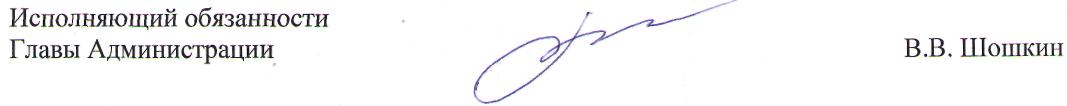 Приложение № 1УТВЕРЖДЕН постановлением Администрации г. Заречного Пензенской областиот 19.02.2016 № 416Порядок предоставления грантов в форме субсидийиз бюджета закрытого административно-территориального образования г. ЗаречныйПензенской области новым (до 3-х лет) субъектам малого и среднего предпринимательства на реализацию инновационных проектовОбщие положения1. Настоящий Порядок определяет механизм, условия предоставления грантов в форме субсидий из бюджета закрытого административно-территориального образования г. Заречный Пензенской области в целях финансового обеспечения затрат, связанных с поддержкой новых (до 3 лет) субъектов малого и среднего предпринимательства на реализацию инновационных проектов в рамках муниципальной программы «Развитие инвестиционного потенциала, инновационной деятельности и предпринимательства в г.Заречном Пензенской области на 2015-2020 годы», утвержденной постановлением Администрации г. Заречного Пензенской области от 04.08.2014 № 1601 (далее – Программа), порядок возврата грантов в случае нарушения условий, установленных при их предоставлении (далее – Порядок).2. В настоящем Порядке используются следующие понятия:претенденты на получение Грантов - субъекты малого и среднего предпринимательства, зарегистрированные в установленном порядке на территории города Заречного и осуществляющие свою деятельность менее трех лет;Грант – денежные средства, предоставляемые из бюджета закрытого административно-территориального образования г. Заречный Пензенской области в форме субсидий на безвозмездной и безвозвратной основах на реализацию инновационных проектов;грантодатель – Администрация города Заречного Пензенской области (далее – грантодатель, Администрация);грантополучатель – субъект малого или среднего предпринимательства, победивший в конкурсном отборе на получение Гранта и реализующий проект с использованием Гранта; инновационный проект (далее – проект) -  проект, направленный на создание высокотехнологичных и импортозамещающих производств на территории города Заречного Пензенской области с применением инновационных технологий в организации производства, маркетинге, системе управления;конкурсная комиссия - комиссия, формируемая для определения победителей конкурсного отбора на получение Гранта.3. Главным распорядителем средств бюджета закрытого административно-территориального образования г. Заречный Пензенской области в части предоставления Грантов является Администрация.4. Гранты в форме субсидий предоставляются в соответствии с бюджетной росписью Администрации в пределах бюджетных ассигнований и лимитов бюджетных обязательств, утвержденных решением Собрания представителей г. Заречный от 24.12.2015 № 114 «О бюджете закрытого административно-территориального образования г. Заречный Пензенской области на 2016 год».5. Гранты предоставляются на конкурсной основе новым (до 3 лет) субъектам 
малого и среднего предпринимательства (далее – грантополучателям) на основании 
Соглашения, на финансовое обеспечение затрат, связанных с реализацией проектов 
в части:а) приобретения оборудования и/или материалов, программного обеспечения, 
связанных с созданием высокотехнологичного или импортозамещающего продукта или опытного образца продукта;в) осуществления сертификации, патентования, лицензирования продукции;г) возмещения затрат на оплату регистрационного сбора при участии в выставках, 
ярмарках, конкурсах, а также на оплату аренды выставочной площади, оборудования 
на выставках (ярмарках, конкурсах), изготовления и оформления выставочных образцов и стендов;д) оплаты платежей по заключаемым договорам финансовой аренды (лизинга) 
с организациями, зарегистрированными в Российской Федерации, на приобретение оборудования, используемого для реализации проекта;е) оплаты платежей по кредитным договорам, заключаемым с российскими кредитными организациями на приобретение оборудования, используемого для реализации проекта;ж) проведения опытно-конструкторских работ, необходимых для реализации проекта.6. Решение о предоставлении Гранта принимает конкурсная комиссия (приложения № 1, № 2 к постановлению).Конкурсная комиссия принимает решение об эффективности использования предоставленного гранта.7. Сумма Гранта на реализацию проекта не превышает 500 тысяч рублей на одного грантополучателя.8. Грант выдается один раз одному субъекту малого (среднего) предпринимательства на один проект.II. Требования к претендентам на получение Грантов9. Критерии для отбора претендентов на получение Гранта:а) деятельность претендентов на получение Грантов, с момента регистрации до 
момента подачи заявки не должна превышать трех лет;б) наличие проекта, соответствующего требованиям и критериям  настоящего 
Порядка (п.п.2, 29);в) Гранты предоставляются при условии софинансирования проекта собственными средствами в размере не менее размера получаемого Гранта;г) претендент на получение Гранта должен быть зарегистрирован и осуществлять реализацию проекта на территории города Заречного Пензенской области;д) отсутствие задолженности по уплате налогов, сборов, страховых взносов, пеней и налоговых санкций (по состоянию на момент обращения);е) отсутствие просроченной задолженности по выплате заработной платы работникам организации;ж) предоставление полного пакета документов, предусмотренных настоящим Порядком;з) период использования полученного Гранта на реализацию проекта не должен превышать 12 месяцев с даты перечисления суммы Гранта на расчетный счет грантополучателя; и) преимущественным правом на предоставление Грантов обладают субъекты малого и среднего предпринимательства, реализующие приоритетные виды деятельности в соответствии с Программой;к) отсутствие ограничений права на получение поддержки, установленных пунктом 42 настоящего Порядка.III. Порядок участия в конкурсеЗаявка на участие в конкурсе (далее - конкурсная заявка) предоставляется претендентом на получение Гранта в Администрацию (отдел промышленности, развития предпринимательства и сферы услуг) и должна включать:а) заявление на предоставление Гранта на реализацию проекта по форме согласно приложению № 1 к Порядку (в бумажном виде и на электронном носителе в формате программы Microsoft Word или Microsoft Excel);б) копию свидетельства о государственной регистрации физического лица в качестве индивидуального предпринимателя (для индивидуальных предпринимателей);в) копию свидетельства о государственной регистрации юридического лица 
(для юридических лиц);г) копию Устава (для юридических лиц);д) копии документов, подтверждающих полномочия руководителя юридического лица (для юридических лиц);е) выписку из Единого государственного реестра юридических лиц или индивидуальных предпринимателей (действует в течение месяца);ж) копию паспорта индивидуального предпринимателя (для индивидуальных предпринимателей);з) копию паспорта руководителя юридического лица (для юридических лиц);и) копию(и) паспорта(ов) учредителя(ей) юридического лица (для юридических лиц);к) сведения о средней численности работников за предшествующий календарный год (для зарегистрированных ранее) или сведения о средней численности работников за период с даты регистрации по дату обращения за предоставлением гранта (для зарегистрированных в текущем году);л) справки об исполнении налогоплательщиком обязанности по уплате налогов, сборов, страховых взносов, пеней и налоговых санкций, выданные соответствующими органами (по состоянию на момент обращения);м) справку об отсутствии просроченной задолженности по выплате заработной платы работникам организации, заверенная руководителем организации или индивидуальным предпринимателем (по состоянию на момент обращения);н) описание проекта с расчетами на 3 года, отражающий цели проекта, основные производственные, экономические и социальные показатели, в том числе предусмотренные разделом IV настоящего Порядка (в печатном и электронном виде на флеш-накопителе);о) календарный план, предусматривающий распределение расходов на реализацию проекта, распределенных по направлениям, срокам и источникам финансирования (приложение № 2 к Порядку);п) копии документов, подтверждающих софинансирование проекта в размере не менее размера получаемого Гранта ( выписка с расчетного счета на момент подачи заявки, либо документ, подтверждающий наличие свободных собственных средств);р) согласие на обработку персональных данных (для индивидуальных предпринимателей;с) опись представленных документов с указанием количества листов. Все документы должны быть пронумерованы постранично, прошиты и заверены претендентом на получение Гранта.  Конкурсная заявка принимается и регистрируется в день ее подачи с указанием номера и даты, времени регистрации, а также фамилии, имени и отчества лица, которое произвело регистрацию. Конкурсные заявки, представленные на конкурс после окончания срока подачи заявок, не принимаются.Участник конкурса вправе в любое время до момента проведения конкурса отозвать свою конкурсную заявку, для чего ему необходимо направить организатору конкурса письменное уведомление. Датой отзыва является дата регистрации письменного уведомления заявителя.Представленные на конкурс документы не возвращаются.Ответственность за сохранность конкурсной заявки несет лицо, принявшее конкурсную заявку.IV. Порядок организации конкурсаРешение о проведении конкурса принимается организатором конкурса и утверждается постановлением Администрации. Организатором конкурса является Администрация (отдел промышленности, развития предпринимательства и сферы услуг) (далее - организатор конкурса).Организатор конкурса готовит извещение о проведении конкурса, которое размещается в средствах массовой информации города Заречного, в том числе на официальном сайте Администрации.Извещение должно содержать следующие обязательные сведения:место проведения конкурса;предмет конкурса;дату начала и окончания приема конкурсных заявок и документов;требования к претендентам на получение Гранта;- номер контактного телефона и местонахождение ответственного лица - организатора конкурса.Секретарь конкурсной комиссии в течение 3-х рабочих дней с момента окончания подачи заявок направляет членам комиссии для изучения и анализа копии документов, предусмотренных пунктом 10 настоящего Порядка (в электронном или печатном виде).Конкурсная комиссия не позднее 30 календарных дней после завершения срока приема заявок:проверяет наличие необходимых документов, правильность их оформления и соответствие требованиям действующего законодательства; в случае несоответствия документа предъявляемым требованиям возвращает документы и письменно извещает претендента на получение Гранта о причинах возврата документов;рассматривает представленные заявки и определяет победителей конкурса.Конкурсная комиссия вправе направить претендентам на получение Грантов запрос о разъяснении информации по представленной заявке.Определение победителей конкурса на получение Грантов осуществляется конкурсной комиссией на основании оценки проектов по балльной системе:- по каждому критерию, предусмотренному разделом V настоящего Порядка, члены конкурсной комиссии выставляют баллы по десятибалльной шкале, начиная с лучшего значения (десять баллов) и заканчивая худшим значением (ноль баллов), и заполняют ведомость оценки проектов в соответствии с приложением № 3 к настоящему Порядку.В сводную ведомость по форме приложения № 4 к настоящему Порядку секретарем конкурсной комиссии заносятся баллы по каждому проекту, выставленные всеми членами конкурсной комиссии в соответствии с ведомостью оценки проектов. Секретарь конкурсной комиссии по каждому из показателей рассчитывает среднеарифметическое значение балльной оценки.В сводной ведомости результаты конкурса ранжируются в зависимости 
от количества набранных баллов, начиная с проекта, набравшего максимальное количество баллов, далее - в порядке уменьшения количества баллов. В случае, если несколько проектов участников конкурса набрали одинаковое количество баллов, приоритет отдается проектам, в которых предусматривается больший объем привлекаемых собственных средств и создается большее количество рабочих мест.Победителями признаются участники конкурса, набравшие наибольшее количество баллов (далее - победители конкурса).Количество победителей конкурса на получение Грантов определяется исходя из общего объема финансирования, предусмотренного Программой на соответствующий год на реализацию соответствующего мероприятия.В соответствии с решением Конкурсной комиссии конкурс признается несостоявшимся в случае, если заявки на участие в конкурсе не представлены в установленный срок.            Результаты конкурса оформляются протоколом и подписываются председателем конкурсной комиссии, а в его отсутствие – заместителем председателя конкурсной и секретарем. Секретарь конкурсной комиссии информирует претендентов на получение Грантов в течение 3 рабочих дней со дня подписания протокола:в устной форме о решении  предоставления Гранта;  в письменной форме в случае получения отказа путем направления уведомления об отказе в предоставлении гранта в адрес претендента на получение Гранта почтовым отправлением.Информация о результатах конкурса размещается в средствах массовой информации города Заречного, в том числе на официальном сайте Администрации, на сайте муниципального автономного учреждения «Бизнес-инкубатор «Импульс» в течение 10 рабочих дней со дня подписания протокола об определении победителей конкурса.V. Критерии и показатели конкурсного отбора проектовКритериями и показателями отбора победителей конкурсного отбора на получение Грантов на реализацию проектов является оценка следующих плановых показателей:. совокупный объем поступлений денежных средств в бюджеты всех уровней и внебюджетные фонды при реализации проекта;удельный вес вложенных собственных средств в общей стоимости проекта;период окупаемости проекта;средний уровень заработной платы.VI. Порядок предоставления грантаНа основании протокола решения конкурсной комиссии Администрация в течение 10 рабочих дней со дня подписания протокола заседания конкурсной комиссии заключает с грантополучателем Соглашение о предоставлении Гранта по установленной форме (приложение № 5 к настоящему Порядку).Перечисление Гранта осуществляется Администрацией на расчетный счет грантополучателя.VII. Контроль за представленным грантом    32.Эффективность использования предоставленного гранта оценивается Конкурсной комиссией путем сравнения представленных в составе заявки запланированных показателей деятельности субъекта малого и среднего предпринимательства и фактических показателей, достигнутых по окончанию срока действия Соглашения. Решение комиссии оформляется протоколом.При неэффективном использовании гранта, установленного по результатам анализа отчетности субъекта малого и среднего предпринимательства (показатели деятельности, установленные в проекте субъекта малого и среднего предпринимательства, не выполнены на 70 и более процентов), грантодатель принимает решение о возврате средств гранта в местный бюджет.             33. Грантополучатели представляют отчет об использовании Грантов по форме 
согласно приложению № 6 к настоящему Порядку. Порядок и периодичность представления отчетов устанавливаются Администрацией в Соглашении.              34. Администрация и органы муниципального финансового контроля г. Заречный Пензенской области проводят обязательные проверки соблюдения условий, целей и порядка предоставления Гранта грантополучателем.VIII. Порядок возврата Гранта35. При выявлении нарушений условий Соглашения и настоящего Порядка грантополучателем Соглашение подлежит расторжению, а Грант подлежит возврату в бюджет закрытого административно-территориального образования г. Заречный Пензенской области в случаях:- нецелевого использования Гранта;- неиспользования Гранта в сроки, установленные Соглашением;- неисполнения или ненадлежащего исполнения обязательств по заключенному Соглашению.        - в случае неэффективного использования средств гранта, установленного решением Комиссии.36.Администрация (отдел промышленности, развития предпринимательства и сферы услуг) в течение 30 (тридцати) рабочих дней со дня, когда стало известно о нарушениях условий Соглашения и настоящего Порядка, инициирует заседание конкурсной комиссии по рассмотрению вопроса о расторжении Соглашения и возврате грантополучателем выделенного гранта в бюджет г.Заречного Пензенской области.37.При организации заседания конкурсной комиссии в случаях, указанных в пункте 36 настоящего Порядка, отдел промышленности, развития предпринимательства и сферы услуг Администрации обязан направить грантополучателю приглашение на указанное заседание в срок не позднее чем за 3 (три) рабочих дня до даты проведения заседания посредством факсимильной связи или электронной почты.38.По итогам заседания, указанного в 36 настоящего Порядка, оформляется протокол заседания конкурсной комиссии по рассмотрению вопроса о расторжении Соглашения и возврате грантополучателем Гранта в бюджет г.Заречного Пензенской области.39.Администрация (отдел промышленности, развития предпринимательства и сферы услуг) в течение 5  рабочих дней со дня подписания протокола заседания конкурсной комиссии направляет грантополучателю уведомление (представление, предписание) о расторжении Соглашения и возврате Гранта заказным почтовым отправлением.40.Грантополучатель обязан в течение 10 календарных дней с момента получения документов, указанных в пункте 39, возвратить полученные средства в бюджет г.Заречного Пензенской области.Соглашение считается расторгнутым с момента поступления полной суммы Гранта на расчетный счет грантодателя.41.Средства, возвращенные в бюджет г.Заречного Пензенской области, направляются на распределение между победителями конкурса, проведенного в текущем финансовом году в соответствии с установленной в протоколе очередностью.42.С момента возврата денежных средств по основаниям, предусмотренным пунктом 35, грантополучатель в течение 3 (трех) лет лишается права на получение поддержки за счет бюджетных средств в соответствии с настоящим Порядком.43.В случае, если у грантополучателя образовалась экономия средств полученного Гранта или возникла необходимость перераспределить средства Гранта (при условии, что такое перераспределение не повлияет на достижение целей и задач проекта), грантополучатель направляет следующие документы:заявление о рассмотрении возможности расходования или перераспределения денежных средств в соответствии с пунктом 5 настоящего Порядка с приложением изменений к проекту;пояснительную записку о необходимости перераспределения средств Гранта, по направлениям расходования средств при реализации проекта в соответствии с пунктом 2.2 Соглашения.Вышеуказанные документы рассматриваются на заседании конкурсной комиссии.По итогам заседания оформляется протокол заседания конкурсной комиссии.В части собственных средств грантополучатель вправе самостоятельно перераспределять средства на реализацию проекта при соблюдении следующих условий:- перераспределение собственных средств не повлияет на достижение целей и задач проекта;- сумма софинансирования проекта собственными средствами не менее размера полученного Гранта.44.При организации заседания конкурсной комиссии в случаях, указанных в пункте 43 настоящего Порядка, отдел промышленности, развития предпринимательства и сферы услуг Администрации обязан направить грантополучателю приглашение на указанное заседание в срок не позднее чем за 3 (три) рабочих дня до даты проведения заседания посредством факсимильной связи или электронной почты.45.В случае принятия конкурсной комиссией решения о возможности перераспределения денежных средств Администрация в течение 10 (десяти) рабочих дней заключает с грантополучателем дополнительное соглашение к Соглашению.46.Остатки Гранта (в случае экономии), не использованные в отчетном финансовом году подлежат возврату грантополучателем в бюджет г.Заречного Пензенской области в текущем финансовом году в течение 10 (десяти) рабочих дней с момента получения уведомления о возврате остатков неиспользованного Гранта.47.В случае нарушения действующего законодательства и (или) настоящего Порядка, а также в случае нарушения условий Соглашения, Администрация г.Заречного и (или) грантополучатель несут ответственность в соответствии с действующим законодательством Российской Федерации.Приложение № 1В Администрацию города ЗаречногоПензенской областиЗаявлениена предоставление Гранта на реализации инновационного проекта Приложение № 2КАЛЕНДАРНЫЙ ПЛАН субъекта малого (среднего) предпринимательства«______» ____________ 20__ г.М.П.Приложение № 3ВЕДОМОСТЬ 
оценки инновационных проектовПриложение № 4СВОДНАЯ ВЕДОМОСТЬПриложение № 5ФормаСОГЛАШЕНИЕо порядке и условиях предоставления Гранта субъекту малого (среднего) предпринимательства на финансовое обеспечение затрат, связанных 
с реализацией инновационного проектаг. Заречный	«_____» ____________ 20__ г.Администрация г. Заречного Пензенской области (далее – Администрация) в лицес другой стороны, вместе именуемые Стороны, в соответствием с решением конкурсной 
комиссии от ___________ №____________ заключили настоящее Соглашение о порядке и условиях предоставления субъекту малого (среднего) предпринимательства (далее – грантополучатель) из бюджета закрытого административно-территориального образования г. Заречный Пензенской области Гранта на финансовое обеспечение затрат, связанных с реализацией инновационного проекта.1. Предмет Соглашения1.1. Предметом настоящего Соглашения являются условия и порядок предоставления Администрацией гранта в форме субсидии в рамках реализации мероприятия муниципальной программы «Развитие инвестиционного потенциала, инновационной деятельности и предпринимательства в г.Заречном Пензенской области на 2015-2020 годы», утверждённой постановлением Администрации г. Заречного Пензенской области от 04.08.2014 № 1601 и порядок возврата грантов в случае нарушения условий, установленных при их предоставлении.2. Права и обязанности Сторон2.1. Администрация обязуется предоставить грантополучателю Грант в сумме ______________________ в соответствии направлениями расходования, указанными в пункте 2.2. настоящего Соглашения.2.2. Направления расходования Гранта грантополучателем на реализацию инновационного проекта:2.3. Грант предоставляется при условии софинансирования проекта собственными средствами в размере не менее размера получаемого Гранта. 2.4. Перечисление денежных средств из бюджета закрытого административно-территориального образования г. Заречный Пензенской области осуществляется Администрацией на расчетный счет грантополучателя единовременно.2.5. Администрация и органы муниципального финансового контроля проводят 
обязательные проверки соблюдения условий предоставления и целевого использования Гранта грантополучателем.2.6. В случае выявления Администрацией и/или органами муниципального финансового контроля нарушения условий Соглашения, отдел промышленности, развития предпринимательства и сферы услуг Администрации направляет грантополучателю уведомление (предписание, представление) с требованием возвратить Грант в бюджет закрытого административно-территориального образования г. Заречный Пензенской области.2.7. Грантополучатель обязан:2.7.1. использовать Грант исключительно на цели, определенные настоящим Соглашением. Целевое назначение Гранта после зачисления денежных средств на расчетный счет грантополучателя изменению не подлежит;2.7.2. реализовать работы, определенные проектом, в полном объеме и в установленные настоящим Соглашением сроки;2.7.3. вести раздельный учет средств и имущества, приобретенных на средства Гранта, от других средств и имущества, которым он владеет и пользуется, в соответствии с требованиями законодательства Российской Федерации;2.7.4. предоставлять в Администрацию ежеквартально, в срок не позднее 10 рабочих дней, следующих за отчетным периодом, отчет об использовании Гранта в соответствии с формой отчета с приложением пакета документов, подтверждающих целевое использование (инвентарную карточку приобретенного оборудования, копию документа, подтверждающего оплату, копию счета-фактуры, копию товарной накладной или копию акта приема-передачи и др.);            в целях оценки эффективности использования гранта представить организатору конкурса отчет о выполнении показателей деятельности, предусмотренных проектом и выполнении условий Соглашения в срок не позднее 30 (тридцати) рабочих дней с даты представления последнего ежеквартального отчета.2.7.5.  в своих работах, изданиях, интервью, других материалах, созданных благодаря предоставленному в рамках настоящего Соглашения финансированию, указывать Администрацию в качестве грантодателя.2.7.6. Возвратить Грант в бюджет г.Заречного Пензенской области в случае:- нецелевого использования Гранта;- неиспользования Гранта в сроки, установленные пунктом 4.1. настоящего Соглашения;- неисполнения или ненадлежащего исполнения обязательств по заключенному Соглашению.- в случае неэффективного использования средств гранта, установленного решением Комиссии.2.7.7. Возвратить остаток Гранта (в случае экономии) в бюджет г.Заречного Пензенской области в течение 10 (десяти) рабочих дней с момента получения уведомления о возврате остатков неиспользованного Гранта.2.8. При выявлении обстоятельств, указанных в подпункте 2.7.6 пункта 2.7 настоящего Соглашения, Грантополучатель обязан в течение 10 календарных дней с момента получения мотивированного уведомления Администрации или представления (предписания) органа муниципального финансового контроля и протокола конкурсной комиссии о возврате Гранта возвратить полученные средства в бюджет г. Заречного Пензенской области с учетом уплаты процентов за пользование денежными средствами в соответствии со статьей 395 Гражданского кодекса Российской Федерации.Соглашение считается расторгнутым с момента поступления полной суммы Гранта на счет грантодателя.2.9. Грантополучатель в пределах утвержденных направлений расходования вправе по своему усмотрению привлекать к выполнению работ третьих лиц (физических и юридических).2.10. Грантополучатель соглашается на осуществление главным распорядителем бюджетных средств, предоставившим Грант, и органами муниципального финансового контроля, проверок соблюдения условий предоставления и целевого использования Гранта, обеспечивает условия для их проведения.3. Ответственность Сторон3.1. В случае неисполнения или ненадлежащего исполнения обязательств, определенных Соглашением, Стороны несут ответственность в соответствии с законодательством Российской Федерации и Пензенской области.4. Срок действия Соглашения4.1. Настоящее Соглашение вступает в силу с даты подписания обеими сторонами, а в части использования полученного Гранта в течение 12 месяцев с даты перечисления суммы Гранта на расчетный счет грантополучателя;4.2. Настоящее Соглашение может быть расторгнуто по соглашению Сторон либо по основаниям, предусмотренным действующим законодательством Российской Федерации.5. Заключительные положения5.1. Изменение настоящего Соглашения осуществляется в письменной форме в виде дополнений к настоящему Соглашению, которые являются его неотъемлемой частью.5.2. Споры между Сторонами решаются путем переговоров или в судебном порядке в соответствии с законодательством Российской Федерации.5.3. Настоящее Соглашение составлено в двух экземплярах, имеющих одинаковую юридическую силу,  по одному для каждой из Сторон.6. Платежные реквизиты СторонПриложение № 6ФормаОтчет грантополучателя об использовании Гранта и привлеченных средств «______» ____________ 20__ г.М.П.Приложение № 2УТВЕРЖДЕНО постановлением Администрации г. Заречного Пензенской областиот 19.02.2016 № 416Положение о конкурсной комиссии по отбору субъектов малого и среднего предпринимательства для предоставления грантов на реализацию инновационных проектовВ целях проведения конкурсного отбора субъектов малого и среднего предпринимательства на получение Грантов на реализацию инновационных проектов грантодатель формирует конкурсную комиссию, состав которой утверждается постановлением Администрации (приложение № 3 к постановлению).В своей деятельности конкурсная комиссия руководствуется федеральными законами, законами Пензенской области, нормативными правовыми актами органов местного самоуправления города Заречного и настоящим Порядком.Конкурсная комиссия состоит из председателя, заместителя председателя, секретаря и членов конкурсной комиссии.Председатель конкурсной комиссии организует работу и проводит заседания конкурсной комиссии. В случае отсутствия председателя конкурсной комиссии его обязанности исполняет заместитель председателя конкурсной комиссии.Секретарь конкурсной комиссии информирует членов конкурсной комиссии о дате, месте проведения и повестке очередного заседания не менее чем за пять дней до предполагаемой даты его проведения, готовит материалы к заседанию.Секретарь конкурсной комиссии в ходе заседания конкурсной комиссии ведет протокол заседания конкурсной комиссии.Заседания конкурсной комиссии считаются правомочными, если на них присутствуют не менее половины от состава конкурсной комиссии. Члены конкурсной комиссии участвуют в ее работе лично.Конкурсная комиссия для оценки представленной конкурсной заявки вправе создавать экспертные группы, привлекать экспертов с правом совещательного голоса, 
а также приглашать на заседание представителей участников конкурса для пояснений.Приложение № 3УТВЕРЖДЕН постановлением Администрации г. Заречного Пензенской областиот 19.02.2016 № 416Состав конкурсной комиссиипо отбору субъектов малого и среднего предпринимательства для предоставления грантов на реализацию инновационных проектовк порядку предоставления грантов в форме субсидий из бюджета закрытого административно-территориального образования г. Заречный Пензенской области новым (до 3-х лет) субъектам малого и среднего предпринимательства на реализацию инновационных проектовПрошу предоставить Грант  Прошу предоставить Грант  Прошу предоставить Грант  Прошу предоставить Грант  Прошу предоставить Грант  Прошу предоставить Грант  Прошу предоставить Грант  Прошу предоставить Грант  Прошу предоставить Грант  Прошу предоставить Грант  Прошу предоставить Грант  Прошу предоставить Грант  Прошу предоставить Грант  (Ф.И.О. полностью (в случае обращения юридического лица указать наименование СМСП)(Ф.И.О. полностью (в случае обращения юридического лица указать наименование СМСП)(Ф.И.О. полностью (в случае обращения юридического лица указать наименование СМСП)(Ф.И.О. полностью (в случае обращения юридического лица указать наименование СМСП)(Ф.И.О. полностью (в случае обращения юридического лица указать наименование СМСП)(Ф.И.О. полностью (в случае обращения юридического лица указать наименование СМСП)(Ф.И.О. полностью (в случае обращения юридического лица указать наименование СМСП)(Ф.И.О. полностью (в случае обращения юридического лица указать наименование СМСП)(Ф.И.О. полностью (в случае обращения юридического лица указать наименование СМСП)(Ф.И.О. полностью (в случае обращения юридического лица указать наименование СМСП)(Ф.И.О. полностью (в случае обращения юридического лица указать наименование СМСП)(Ф.И.О. полностью (в случае обращения юридического лица указать наименование СМСП)(Ф.И.О. полностью (в случае обращения юридического лица указать наименование СМСП)(Ф.И.О. полностью (в случае обращения юридического лица указать наименование СМСП)(Ф.И.О. полностью (в случае обращения юридического лица указать наименование СМСП)(Ф.И.О. полностью (в случае обращения юридического лица указать наименование СМСП)(Ф.И.О. полностью (в случае обращения юридического лица указать наименование СМСП)(Ф.И.О. полностью (в случае обращения юридического лица указать наименование СМСП)(Ф.И.О. полностью (в случае обращения юридического лица указать наименование СМСП)(Ф.И.О. полностью (в случае обращения юридического лица указать наименование СМСП)(Ф.И.О. полностью (в случае обращения юридического лица указать наименование СМСП)(Ф.И.О. полностью (в случае обращения юридического лица указать наименование СМСП)(Ф.И.О. полностью (в случае обращения юридического лица указать наименование СМСП)(Ф.И.О. полностью (в случае обращения юридического лица указать наименование СМСП)(Ф.И.О. полностью (в случае обращения юридического лица указать наименование СМСП)(Ф.И.О. полностью (в случае обращения юридического лица указать наименование СМСП)(Ф.И.О. полностью (в случае обращения юридического лица указать наименование СМСП)(Ф.И.О. полностью (в случае обращения юридического лица указать наименование СМСП)(Ф.И.О. полностью (в случае обращения юридического лица указать наименование СМСП)(Ф.И.О. полностью (в случае обращения юридического лица указать наименование СМСП)(Ф.И.О. полностью (в случае обращения юридического лица указать наименование СМСП)(Ф.И.О. полностью (в случае обращения юридического лица указать наименование СМСП)(Ф.И.О. полностью (в случае обращения юридического лица указать наименование СМСП)Паспорт выданвыданвыданвыдан«««.».»серия, номерсерия, номерсерия, номерсерия, номерсерия, номерАдрес места жительства:    Адрес места жительства:    Адрес места жительства:    Адрес места жительства:    Адрес места жительства:    Адрес места жительства:    Адрес места жительства:    Адрес места жительства:    Адрес места жительства:    на  реализацию  инновационного проекта на  реализацию  инновационного проекта на  реализацию  инновационного проекта на  реализацию  инновационного проекта на  реализацию  инновационного проекта на  реализацию  инновационного проекта на  реализацию  инновационного проекта на  реализацию  инновационного проекта на  реализацию  инновационного проекта на  реализацию  инновационного проекта на  реализацию  инновационного проекта на  реализацию  инновационного проекта на  реализацию  инновационного проекта на  реализацию  инновационного проекта на  реализацию  инновационного проекта на  реализацию  инновационного проекта на  реализацию  инновационного проекта (наименование проекта)(наименование проекта)(наименование проекта)(наименование проекта)(наименование проекта)(наименование проекта)(наименование проекта)(наименование проекта)(наименование проекта)(наименование проекта)Размер ГрантаРазмер ГрантаРазмер Гранта рублей рублейЮридический адрес/адрес осуществления деятельностиЮридический адрес/адрес осуществления деятельностиЮридический адрес/адрес осуществления деятельностиЮридический адрес/адрес осуществления деятельностиЮридический адрес/адрес осуществления деятельностиЮридический адрес/адрес осуществления деятельностиЮридический адрес/адрес осуществления деятельностиЮридический адрес/адрес осуществления деятельностиЮридический адрес/адрес осуществления деятельностиЮридический адрес/адрес осуществления деятельностиЮридический адрес/адрес осуществления деятельностиЮридический адрес/адрес осуществления деятельностиЮридический адрес/адрес осуществления деятельностиЮридический адрес/адрес осуществления деятельностиЮридический адрес/адрес осуществления деятельностиЮридический адрес/адрес осуществления деятельностиЮридический адрес/адрес осуществления деятельностиЮридический адрес/адрес осуществления деятельностиЮридический адрес/адрес осуществления деятельностиЮридический адрес/адрес осуществления деятельностиЮридический адрес/адрес осуществления деятельностиЮридический адрес/адрес осуществления деятельностиЮридический адрес/адрес осуществления деятельностиЮридический адрес/адрес осуществления деятельностиЮридический адрес/адрес осуществления деятельностиТелефонфаксфаксфаксадрес электронной почтыадрес электронной почтыадрес электронной почтыадрес электронной почтыадрес электронной почтыадрес электронной почтыадрес электронной почтыадрес электронной почтыадрес электронной почтыадрес электронной почтыадрес электронной почтыадрес электронной почтыадрес электронной почтыадрес электронной почтыОГРНИННИННЗарегистрированЗарегистрированЗарегистрированЗарегистрированЗарегистрирован(наименование и адрес регистрирующего органа,(наименование и адрес регистрирующего органа,(наименование и адрес регистрирующего органа,(наименование и адрес регистрирующего органа,(наименование и адрес регистрирующего органа,(наименование и адрес регистрирующего органа,(наименование и адрес регистрирующего органа,(наименование и адрес регистрирующего органа,(наименование и адрес регистрирующего органа,(наименование и адрес регистрирующего органа,(наименование и адрес регистрирующего органа,(наименование и адрес регистрирующего органа,(наименование и адрес регистрирующего органа,(наименование и адрес регистрирующего органа,(наименование и адрес регистрирующего органа,(наименование и адрес регистрирующего органа,(наименование и адрес регистрирующего органа,(наименование и адрес регистрирующего органа,(наименование и адрес регистрирующего органа,(наименование и адрес регистрирующего органа,(наименование и адрес регистрирующего органа,(наименование и адрес регистрирующего органа,(наименование и адрес регистрирующего органа,(наименование и адрес регистрирующего органа,(наименование и адрес регистрирующего органа,(наименование и адрес регистрирующего органа,наименование, серия, номер и дата документа, подтверждающего факт внесения сведений в ЕГРИП (ЕГРЮЛ)наименование, серия, номер и дата документа, подтверждающего факт внесения сведений в ЕГРИП (ЕГРЮЛ)наименование, серия, номер и дата документа, подтверждающего факт внесения сведений в ЕГРИП (ЕГРЮЛ)наименование, серия, номер и дата документа, подтверждающего факт внесения сведений в ЕГРИП (ЕГРЮЛ)наименование, серия, номер и дата документа, подтверждающего факт внесения сведений в ЕГРИП (ЕГРЮЛ)наименование, серия, номер и дата документа, подтверждающего факт внесения сведений в ЕГРИП (ЕГРЮЛ)наименование, серия, номер и дата документа, подтверждающего факт внесения сведений в ЕГРИП (ЕГРЮЛ)наименование, серия, номер и дата документа, подтверждающего факт внесения сведений в ЕГРИП (ЕГРЮЛ)наименование, серия, номер и дата документа, подтверждающего факт внесения сведений в ЕГРИП (ЕГРЮЛ)наименование, серия, номер и дата документа, подтверждающего факт внесения сведений в ЕГРИП (ЕГРЮЛ)наименование, серия, номер и дата документа, подтверждающего факт внесения сведений в ЕГРИП (ЕГРЮЛ)наименование, серия, номер и дата документа, подтверждающего факт внесения сведений в ЕГРИП (ЕГРЮЛ)наименование, серия, номер и дата документа, подтверждающего факт внесения сведений в ЕГРИП (ЕГРЮЛ)наименование, серия, номер и дата документа, подтверждающего факт внесения сведений в ЕГРИП (ЕГРЮЛ)наименование, серия, номер и дата документа, подтверждающего факт внесения сведений в ЕГРИП (ЕГРЮЛ)наименование, серия, номер и дата документа, подтверждающего факт внесения сведений в ЕГРИП (ЕГРЮЛ)наименование, серия, номер и дата документа, подтверждающего факт внесения сведений в ЕГРИП (ЕГРЮЛ)наименование, серия, номер и дата документа, подтверждающего факт внесения сведений в ЕГРИП (ЕГРЮЛ)наименование, серия, номер и дата документа, подтверждающего факт внесения сведений в ЕГРИП (ЕГРЮЛ)наименование, серия, номер и дата документа, подтверждающего факт внесения сведений в ЕГРИП (ЕГРЮЛ)наименование, серия, номер и дата документа, подтверждающего факт внесения сведений в ЕГРИП (ЕГРЮЛ)наименование, серия, номер и дата документа, подтверждающего факт внесения сведений в ЕГРИП (ЕГРЮЛ)наименование, серия, номер и дата документа, подтверждающего факт внесения сведений в ЕГРИП (ЕГРЮЛ)наименование, серия, номер и дата документа, подтверждающего факт внесения сведений в ЕГРИП (ЕГРЮЛ)наименование, серия, номер и дата документа, подтверждающего факт внесения сведений в ЕГРИП (ЕГРЮЛ)наименование, серия, номер и дата документа, подтверждающего факт внесения сведений в ЕГРИП (ЕГРЮЛ)наименование, серия, номер и дата документа, подтверждающего факт внесения сведений в ЕГРИП (ЕГРЮЛ)наименование, серия, номер и дата документа, подтверждающего факт внесения сведений в ЕГРИП (ЕГРЮЛ)наименование, серия, номер и дата документа, подтверждающего факт внесения сведений в ЕГРИП (ЕГРЮЛ)наименование, серия, номер и дата документа, подтверждающего факт внесения сведений в ЕГРИП (ЕГРЮЛ)наименование, серия, номер и дата документа, подтверждающего факт внесения сведений в ЕГРИП (ЕГРЮЛ)наименование, серия, номер и дата документа, подтверждающего факт внесения сведений в ЕГРИП (ЕГРЮЛ)наименование, серия, номер и дата документа, подтверждающего факт внесения сведений в ЕГРИП (ЕГРЮЛ)Банковские реквизиты:Банковские реквизиты:Банковские реквизиты:Банковские реквизиты:Банковские реквизиты:Банковские реквизиты:Банковские реквизиты:Банковские реквизиты:Банковские реквизиты:(расчетный счет при наличии или лицевой счет получателя гранта)(расчетный счет при наличии или лицевой счет получателя гранта)(расчетный счет при наличии или лицевой счет получателя гранта)(расчетный счет при наличии или лицевой счет получателя гранта)(расчетный счет при наличии или лицевой счет получателя гранта)(расчетный счет при наличии или лицевой счет получателя гранта)(расчетный счет при наличии или лицевой счет получателя гранта)(расчетный счет при наличии или лицевой счет получателя гранта)(расчетный счет при наличии или лицевой счет получателя гранта)(расчетный счет при наличии или лицевой счет получателя гранта)(расчетный счет при наличии или лицевой счет получателя гранта)(расчетный счет при наличии или лицевой счет получателя гранта)(расчетный счет при наличии или лицевой счет получателя гранта)(расчетный счет при наличии или лицевой счет получателя гранта)(расчетный счет при наличии или лицевой счет получателя гранта)(расчетный счет при наличии или лицевой счет получателя гранта)(расчетный счет при наличии или лицевой счет получателя гранта)(расчетный счет при наличии или лицевой счет получателя гранта)(расчетный счет при наличии или лицевой счет получателя гранта)(расчетный счет при наличии или лицевой счет получателя гранта)(расчетный счет при наличии или лицевой счет получателя гранта)(расчетный счет при наличии или лицевой счет получателя гранта)(расчетный счет при наличии или лицевой счет получателя гранта)(расчетный счет при наличии или лицевой счет получателя гранта)С порядком предоставления грантов в форме субсидий из бюджета закрытого административно-территориального образования г. Заречный Пензенской области субъектам малого и среднего предпринимательства на реализацию инновационных проектов в рамках Программы ознакомлен(а) и согласен (а).С порядком предоставления грантов в форме субсидий из бюджета закрытого административно-территориального образования г. Заречный Пензенской области субъектам малого и среднего предпринимательства на реализацию инновационных проектов в рамках Программы ознакомлен(а) и согласен (а).С порядком предоставления грантов в форме субсидий из бюджета закрытого административно-территориального образования г. Заречный Пензенской области субъектам малого и среднего предпринимательства на реализацию инновационных проектов в рамках Программы ознакомлен(а) и согласен (а).С порядком предоставления грантов в форме субсидий из бюджета закрытого административно-территориального образования г. Заречный Пензенской области субъектам малого и среднего предпринимательства на реализацию инновационных проектов в рамках Программы ознакомлен(а) и согласен (а).С порядком предоставления грантов в форме субсидий из бюджета закрытого административно-территориального образования г. Заречный Пензенской области субъектам малого и среднего предпринимательства на реализацию инновационных проектов в рамках Программы ознакомлен(а) и согласен (а).С порядком предоставления грантов в форме субсидий из бюджета закрытого административно-территориального образования г. Заречный Пензенской области субъектам малого и среднего предпринимательства на реализацию инновационных проектов в рамках Программы ознакомлен(а) и согласен (а).С порядком предоставления грантов в форме субсидий из бюджета закрытого административно-территориального образования г. Заречный Пензенской области субъектам малого и среднего предпринимательства на реализацию инновационных проектов в рамках Программы ознакомлен(а) и согласен (а).С порядком предоставления грантов в форме субсидий из бюджета закрытого административно-территориального образования г. Заречный Пензенской области субъектам малого и среднего предпринимательства на реализацию инновационных проектов в рамках Программы ознакомлен(а) и согласен (а).С порядком предоставления грантов в форме субсидий из бюджета закрытого административно-территориального образования г. Заречный Пензенской области субъектам малого и среднего предпринимательства на реализацию инновационных проектов в рамках Программы ознакомлен(а) и согласен (а).С порядком предоставления грантов в форме субсидий из бюджета закрытого административно-территориального образования г. Заречный Пензенской области субъектам малого и среднего предпринимательства на реализацию инновационных проектов в рамках Программы ознакомлен(а) и согласен (а).С порядком предоставления грантов в форме субсидий из бюджета закрытого административно-территориального образования г. Заречный Пензенской области субъектам малого и среднего предпринимательства на реализацию инновационных проектов в рамках Программы ознакомлен(а) и согласен (а).С порядком предоставления грантов в форме субсидий из бюджета закрытого административно-территориального образования г. Заречный Пензенской области субъектам малого и среднего предпринимательства на реализацию инновационных проектов в рамках Программы ознакомлен(а) и согласен (а).С порядком предоставления грантов в форме субсидий из бюджета закрытого административно-территориального образования г. Заречный Пензенской области субъектам малого и среднего предпринимательства на реализацию инновационных проектов в рамках Программы ознакомлен(а) и согласен (а).С порядком предоставления грантов в форме субсидий из бюджета закрытого административно-территориального образования г. Заречный Пензенской области субъектам малого и среднего предпринимательства на реализацию инновационных проектов в рамках Программы ознакомлен(а) и согласен (а).С порядком предоставления грантов в форме субсидий из бюджета закрытого административно-территориального образования г. Заречный Пензенской области субъектам малого и среднего предпринимательства на реализацию инновационных проектов в рамках Программы ознакомлен(а) и согласен (а).С порядком предоставления грантов в форме субсидий из бюджета закрытого административно-территориального образования г. Заречный Пензенской области субъектам малого и среднего предпринимательства на реализацию инновационных проектов в рамках Программы ознакомлен(а) и согласен (а).С порядком предоставления грантов в форме субсидий из бюджета закрытого административно-территориального образования г. Заречный Пензенской области субъектам малого и среднего предпринимательства на реализацию инновационных проектов в рамках Программы ознакомлен(а) и согласен (а).С порядком предоставления грантов в форме субсидий из бюджета закрытого административно-территориального образования г. Заречный Пензенской области субъектам малого и среднего предпринимательства на реализацию инновационных проектов в рамках Программы ознакомлен(а) и согласен (а).С порядком предоставления грантов в форме субсидий из бюджета закрытого административно-территориального образования г. Заречный Пензенской области субъектам малого и среднего предпринимательства на реализацию инновационных проектов в рамках Программы ознакомлен(а) и согласен (а).С порядком предоставления грантов в форме субсидий из бюджета закрытого административно-территориального образования г. Заречный Пензенской области субъектам малого и среднего предпринимательства на реализацию инновационных проектов в рамках Программы ознакомлен(а) и согласен (а).С порядком предоставления грантов в форме субсидий из бюджета закрытого административно-территориального образования г. Заречный Пензенской области субъектам малого и среднего предпринимательства на реализацию инновационных проектов в рамках Программы ознакомлен(а) и согласен (а).С порядком предоставления грантов в форме субсидий из бюджета закрытого административно-территориального образования г. Заречный Пензенской области субъектам малого и среднего предпринимательства на реализацию инновационных проектов в рамках Программы ознакомлен(а) и согласен (а).С порядком предоставления грантов в форме субсидий из бюджета закрытого административно-территориального образования г. Заречный Пензенской области субъектам малого и среднего предпринимательства на реализацию инновационных проектов в рамках Программы ознакомлен(а) и согласен (а).С порядком предоставления грантов в форме субсидий из бюджета закрытого административно-территориального образования г. Заречный Пензенской области субъектам малого и среднего предпринимательства на реализацию инновационных проектов в рамках Программы ознакомлен(а) и согласен (а).С порядком предоставления грантов в форме субсидий из бюджета закрытого административно-территориального образования г. Заречный Пензенской области субъектам малого и среднего предпринимательства на реализацию инновационных проектов в рамках Программы ознакомлен(а) и согласен (а).С порядком предоставления грантов в форме субсидий из бюджета закрытого административно-территориального образования г. Заречный Пензенской области субъектам малого и среднего предпринимательства на реализацию инновационных проектов в рамках Программы ознакомлен(а) и согласен (а).С порядком предоставления грантов в форме субсидий из бюджета закрытого административно-территориального образования г. Заречный Пензенской области субъектам малого и среднего предпринимательства на реализацию инновационных проектов в рамках Программы ознакомлен(а) и согласен (а).С порядком предоставления грантов в форме субсидий из бюджета закрытого административно-территориального образования г. Заречный Пензенской области субъектам малого и среднего предпринимательства на реализацию инновационных проектов в рамках Программы ознакомлен(а) и согласен (а).С порядком предоставления грантов в форме субсидий из бюджета закрытого административно-территориального образования г. Заречный Пензенской области субъектам малого и среднего предпринимательства на реализацию инновационных проектов в рамках Программы ознакомлен(а) и согласен (а).С порядком предоставления грантов в форме субсидий из бюджета закрытого административно-территориального образования г. Заречный Пензенской области субъектам малого и среднего предпринимательства на реализацию инновационных проектов в рамках Программы ознакомлен(а) и согласен (а).С порядком предоставления грантов в форме субсидий из бюджета закрытого административно-территориального образования г. Заречный Пензенской области субъектам малого и среднего предпринимательства на реализацию инновационных проектов в рамках Программы ознакомлен(а) и согласен (а).С порядком предоставления грантов в форме субсидий из бюджета закрытого административно-территориального образования г. Заречный Пензенской области субъектам малого и среднего предпринимательства на реализацию инновационных проектов в рамках Программы ознакомлен(а) и согласен (а).С порядком предоставления грантов в форме субсидий из бюджета закрытого административно-территориального образования г. Заречный Пензенской области субъектам малого и среднего предпринимательства на реализацию инновационных проектов в рамках Программы ознакомлен(а) и согласен (а).«.».»20   20   20   годгодгодгод(подпись)(подпись)(расшифровка подписи)(расшифровка подписи)(расшифровка подписи)(расшифровка подписи)(расшифровка подписи)(расшифровка подписи)(расшифровка подписи)(расшифровка подписи)(расшифровка подписи)(расшифровка подписи)(расшифровка подписи)(дата)(дата)(дата)(дата)(дата)(дата)(дата)(дата)к порядку предоставления грантов в форме субсидий из бюджета закрытого административно-территориального образования г. Заречный Пензенской области новым (до 3-х лет) субъектам малого и среднего предпринимательства на реализацию инновационных проектов(наименование субъекта малого (среднего) предпринимательства)на реализацию инновационного проекта(наименование проекта)№Направления расходования/источники финансового 
обеспечения Плановый объем расходов (руб.)Срок планируемых затрат(месяц, год)Примечание1235I.Собственные средства…………..II.Средства Гранта…………..Руководитель _____________________________________________________________(должность)(подпись)(расшифровка подписи)Главный бухгалтер(подпись)(расшифровка подписи)к порядку предоставления грантов в форме субсидий из бюджета закрытого административно-территориального образования г. Заречный Пензенской области новым (до 3-х лет) субъектам малого и среднего предпринимательства на реализацию инновационных проектов№Наименование участника конкурса, название проектаКритерии оценки проектовКритерии оценки проектовКритерии оценки проектовКритерии оценки проектов№Наименование участника конкурса, название проектасовокупный объем поступлений денежных средств в бюджеты всех уровней и внебюджетные фонды при реализации проектаудельный вес вложенных собственных средств в общей стоимости проектапериод окупаемости проектасредний уровень заработной платыСумма балловЧлен конкурсной комиссии«.»20   год(подпись)(расшифровка подписи)(дата)(дата)(дата)к порядку предоставления грантов в форме субсидий из бюджета закрытого административно-территориального образования г. Заречный Пензенской области новым (до 3-х лет) субъектам малого и среднего предпринимательства на реализацию инновационных проектов№ п/пНаименование участника конкурсаНазвание проектаСумма балловРейтингПредседатель Конкурсной комиссии«.»20   год(подпись)(расшифровка подписи)(дата)(дата)(дата)Секретарь Конкурсной комиссии«.»20   год(подпись)(расшифровка подписи)(дата)(дата)(дата)к порядку предоставления грантов в форме субсидий из бюджета закрытого административно-территориального образования г. Заречный Пензенской области новым (до 3-х лет) субъектам малого и среднего предпринимательства на реализацию инновационных проектов,,,,,,,(Ф.И.О.)(Ф.И.О.)действующего на основаниидействующего на основаниидействующего на основаниидействующего на основании(наименование, дата, номер нормативного правового акта или доверенности)(наименование, дата, номер нормативного правового акта или доверенности)(наименование, дата, номер нормативного правового акта или доверенности)с одной стороны и(наименование субъекта малого (среднего) предпринимательства)(наименование субъекта малого (среднего) предпринимательства)(наименование субъекта малого (среднего) предпринимательства)(наименование субъекта малого (среднего) предпринимательства)(наименование субъекта малого (среднего) предпринимательства)(для юридических лиц) в лице руководителя(для юридических лиц) в лице руководителя(для юридических лиц) в лице руководителя(для юридических лиц) в лице руководителя(для юридических лиц) в лице руководителя(должность, Ф.И.О.)(должность, Ф.И.О.)действующего на основаниидействующего на основаниидействующего на основании(наименование, дата, номер нормативного правового акта или доверенности)(наименование, дата, номер нормативного правового акта или доверенности)(наименование, дата, номер нормативного правового акта или доверенности)(наименование, дата, номер нормативного правового акта или доверенности)(наименование, дата, номер нормативного правового акта или доверенности)(наименование, дата, номер нормативного правового акта или доверенности)(наименование, дата, номер нормативного правового акта или доверенности)(наименование проекта)№Направления расходования/источники финансового 
обеспеченияСумма расходования, руб.Срок расходования(месяц, год)1234I.Собственные средства…………..II.Средства Гранта…………..Итого:Администрация города Заречного:Субъект малого (среднего) предпринимательства:Место нахождения:Место нахождения: Банковские реквизиты:Банковские реквизитыИНН/КПП ИНН/КПП БИК БИК р/с р/с Руководитель__________________        М.П.                       (Ф.И.О.)Руководитель________________           М.П.                       (Ф.И.О.)к порядку предоставления грантов в форме субсидий из бюджета закрытого административно-территориального образования г. Заречный Пензенской области новым (до 3-х лет) субъектам малого и среднего предпринимательства на реализацию инновационных проектов(наименование субъекта малого (среднего) предпринимательства)(наименование субъекта малого (среднего) предпринимательства)(наименование субъекта малого (среднего) предпринимательства)(наименование субъекта малого (среднего) предпринимательства)(наименование субъекта малого (среднего) предпринимательства)(наименование субъекта малого (среднего) предпринимательства)на реализацию инновационного проектана реализацию инновационного проектана реализацию инновационного проектана реализацию инновационного проектана реализацию инновационного проектана реализацию инновационного проекта(наименование проекта)(наименование проекта)(наименование проекта)(наименование проекта)(наименование проекта)(наименование проекта)за кварталгода№Направления расходованияНаправления расходованияНаправления расходованияПлановый объем расходов (руб.)Плановый объем расходов (руб.)Плановый объем расходов (руб.)Фактически израсходовано, руб.Остаток неиспользованных средств, руб.Остаток неиспользованных средств, руб.Примечание12223334556I.Собственные средстваСобственные средстваСобственные средства…………..…………..…………..II.Средства ГрантаСредства ГрантаСредства ГрантаИтого:Итого:Итого:Приложение наПриложение наПриложение налистахРуководитель Руководитель ____________________________________________________________________________________________________________________________________________________________________________________________________________(должность)(должность)(должность)(должность)(подпись)(подпись)(подпись)(расшифровка подписи)(расшифровка подписи)(расшифровка подписи)Главный бухгалтер_____________________________________________________(подпись)(расшифровка подписи)Рябов Алексей Геннадьевич-Первый заместитель Главы Администрации города Заречного, председатель комиссииГеращенкоМарина Михайловна-начальник отдела промышленности, развития предпринимательства и сферы услуг Администрации города Заречного, заместитель председателя комиссииКлеповаГалина Петровна-советник отдела промышленности, развития предпринимательства и сферы услуг Администрации города Заречного, секретарь комиссииЧлены комиссии:Баскаков Сергей ВладимировичБатраков Алексей Александрович--председатель ОО «Ассоциация предпринимателей города Заречного Пензенской области»;директор Некоммерческого партнерства «Приборостроительный кластер Пензенской области» (по согласованию);Гришанов Павел Владимирович-директор Фонда поддержки предпринимательства 
(по согласованию);ЖуравлевОлег Евгеньевич-заместитель директора муниципального учреждения «Правовое управление» (по согласованию);Климанов Денис Евгеньевич-директор муниципального автономного учреждения города Заречного Пензенской области «Бизнес-инкубатор «Импульс»;СергатенкоСергей Олегович-исполняющий обязанности начальника  отдела экономики и стратегического планирования Администрации города Заречного;Давыдов Александр Михайлович-юрисконсульт муниципального учреждения «Правовое управление» (по согласованию);СкарбовСергей Владимирович-депутат собрания представителей г. Заречного, председатель постоянной депутатской комиссии по координации и развитию предпринимательства (по согласованию);Чувашова Елена Ивановна-начальник отдела бухгалтерского учета - главный бухгалтер Администрации города Заречного.